April 22, 10:30am – 4:00pm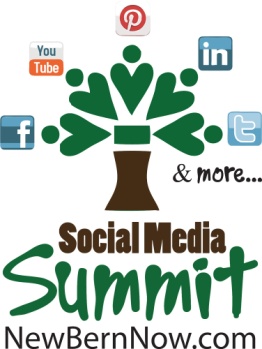 Event Registration FormFirst Name, Last Name: __________________________________	Date: ___________Business or Nonprofit Name: ______________________________________________Address: ______________________________________________________________Email address: ____________________________  Phone number: _______________Website: ______________________________________________________________Facebook: _______________________________ Twitter page: __________________Youtube channel:__________________________ Other social media pages: ______________________________________________________________________________What social media sites do you spend the most time on (i.e. Facebook, Twitter, LinkedIn, Instagram, Youtube, Pinterest, etc.): _________________________________________ ______________________________________________________________________What do you want to learn from the Social Media Summit?:_____________________________________________________________________________________________Registration cost: $20 which includes lunch, beverages, social media information, along with contacts, networking, and more. Attendees will also be promoted in an article about the Summit to include a link to your online presence.Please print this form out, make checks payable to “NC Life Media LLC”, and send them to P.O. Box 13614, New Bern, NC 28561. Or save postage by dropping the check or cash off at the Isaac Taylor House, 228 Craven St. Please give us a call at 252-259-6853 or send an email to wendycard@nclifemedia.com with any questions. Rain date is April 29.